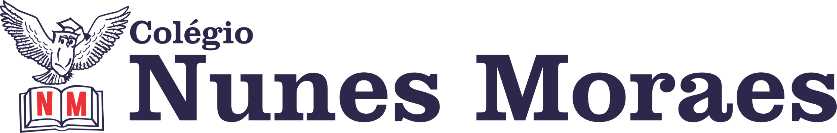 “Linda semana! Um dia de cada vez, que é para não perder as boas surpresas da vida.”FELIZ SEGUNDA-FEIRA!1ª aula: 7:20h às 8:15h – MATEMÁTICA – PROFESSOR: RICARDO BENTOO link da aula será disponibilizado no grupo de whatsapp1º passo: Correção das atividades do pós aula.2º passo: Explicação do conteúdo através do link: 3º passo: Resolução das questões 1 e 2 (apostila 2 do SAS)4º passo: Acompanhe a correção pelo  Meet. Durante a resolução dessas questões o professor Ricardo vai tirar dúvidas no chat/whatsapp (992705207)Faça foto das atividades que você realizou e envie para coordenação Eugênia (9.91058116)Essa atividade será pontuada para nota.2ª aula: 8:15h às 9:10h – ARTE – PROFESSORA: ROSEANASOUSAO link da aula será disponibilizado no grupo de whatsapp.1º passo: Introdução ao estudo do capítulo 6 a partir da imagem e texto de abertura. 2º passo: Estudo dirigido das páginas 67 a 69 sobre o surgimento dos instrumentos musicais e classificação musical de Hornbostel-Sachs3º passo: Atividade de classe: p. 69, questão 1 e grifar os exemplos de instrumentos de cada classificação estudada.4º passo: Atividade de casa no caderno.Obs: Enviar a foto da atividade de classe para a coordenação.Durante a resolução dessas questões o professora Rose vai tirar dúvidas no chat/whatsapp (989908345)Faça foto das atividades que você realizou e envie para coordenação Eugênia (9.91058116)Essa atividade será pontuada para nota.Intervalo: 9:10h às 9:30h3ª aula: 9:30h às 10:25 h – MATEMÁTICA– PROFESSOR:   RICARDO BENTOO link da aula será disponibilizado no grupo de whatsapp.1º passo: Explicação do conteúdo através do link: 2º passo: Resolução das questões das questões 1,2 e 3 da página 8 (Apostila2 do SAS).3º passo: Acompanhe a correção da atividade pelo Meet.Durante a resolução dessas questões o professor Ricardo vai tirar dúvidas no chat/whatsapp (992705207)Faça foto das atividades que você realizou e envie para coordenação Eugênia (9.91058116)Essa atividade será pontuada para nota.4ª aula: 10:25h às 11:20h – GEOGRAFIA – PROFESSOR: ALISON ALMEIDA O link da aula será disponibilizado no grupo de whatsapp.1º Passo: Faça a leitura das páginas: 73 a 75 (SAS). Grife o que você achar importante.2º Passo: Para acessar essa aula acesse o link do Google Meet.3º Passo: Quando o professor solicitar faça a seguinte a atividade:1ª Atividade: (SAS) Página: 76 Questão: 01, 02 e 032ª Atividade: (SAS) Página: 80 Questão: 09 e 104º Passo: Acompanhe a correção pelo Google Meet.ATENÇÃO!!!Caso não consiga acessar a vídeo chamada pelo Google Meet comunique a coordenação e assista a vídeo aula disponível no link abaixo:https://www.youtube.com/watch?v=24rONGwLhj4Durante a resolução dessas questões o professor Alison vai tirar dúvidas no chat/whatsapp (991074898)Faça foto das atividades que você realizou e envie para coordenação Eugênia (9.91058116)Essa atividade será pontuada para nota.PARABÉNS POR SUA DEDICAÇÃO!